Car Windows Will Soon be Screens for ContentAutonomous vehicles are poised to revolutionize marketing, and luxury automakers will focus on selling their cars' internal entertainment features rather than spotlighting performance, a Forrester study finds. The report also predicts that car windows will become screens for publishing and ad content.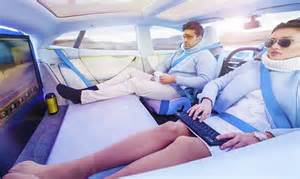 MediaPost Communications 8/1/17https://www.mediapost.com/publications/article/305066/autonomous-vehicles-projected-to-drive-in-car-adve.htmlImage credit:https://www.bing.com/images/search?view=detailV2&ccid=ccivko6T&id=3CF016073A50D2300BC7B77D4FC6BF6A9996E8E3&thid=OIP.ccivko6TxPG-ZklIJezHpQEsCz&q=ads+on+windshield+of+autonoumos+car&simid=608007391814550143&selectedIndex=203&ajaxhist=0